Školska događanja                                                                                      Uživali smo u plodovima zemljeDANI ZAHVALNOSTI ZA PLODOVE ZEMLJEUčenici  Osnovne škole Julije Benešića obilježili su Dane kruha 22.listopada 2015.godine u školskoj blagovaonici. Učenici su donijeli  peciva i kolače  koje su ispekli noć prije. Trpeza je bila bogata,osim peciva i kolača svoje mjesto pronašle su i jabuke,kruške,orašasti plodovi,kukuruz… Sve  bogatstvo koje nam zemlja nudi na jednome mjestu. Svi su nestrpljivo čekali pokraj svojih  stolova da pater Franjo i panjifararka Boženka Sajak posvete hranu. Najljepša peciva i kolače nastavnici su izabrali za izložbu na štandovima ispred crkve svetog Ivana Kapistrana povodom Dana grada Iloka,na blagdan svetog Ivana Kapistrana koji se obilježava 23.listopada.Iločani i njihovi gosti mogli su se počastiti kruhom s pekmezom i maslom nakon mise. Naši vrijedni osmaši svima su nudili topli čaj i kuhano vino,najviše se popilo kuhanoga vina,vjerujte nam,sve smo vidjeli svojim očima. Nadamo se takvom obilju i sljedeće godine. 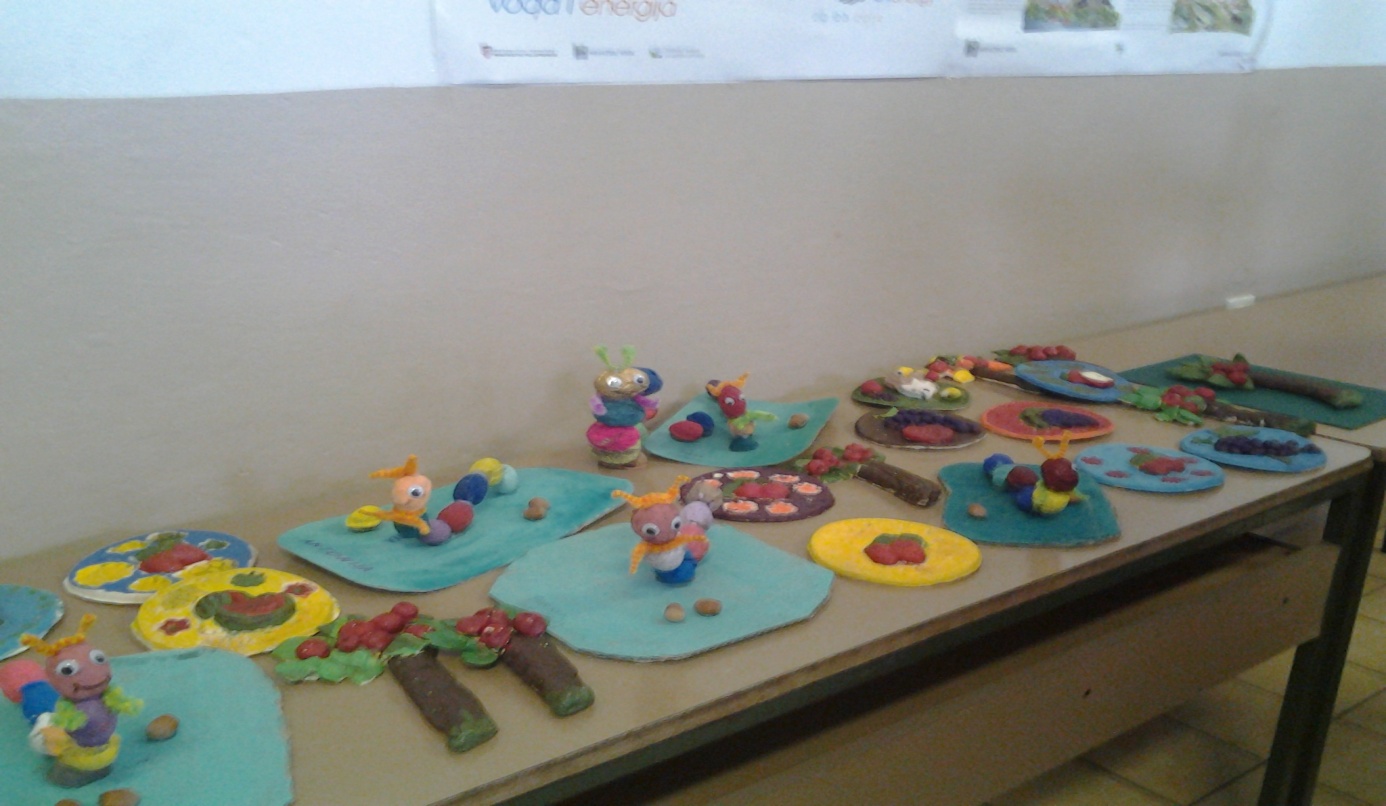  Najoriginalniji bio je stol 7.a razreda,plodovi zemlje od plastelina,nejestivo ali  kreativno ,šareno i veselo,baš kakva priroda i jest. Novinarke: Mia Rac, 6.b i Stela Prhić